Sociale veiligheid op school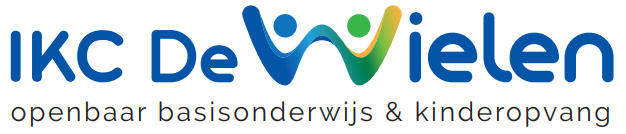 InleidingIn dit document staat omschreven welk beleid en welke protocollen gehanteerd worden opObs De Wielen met betrekking tot de sociale veiligheid. Het is een weerslag van wat we in de praktijk doen. Bij dit document horen een aantal protocollen, waarvan enkele in aparte documenten zijn opgenomen:Anti- pestprotocol (toegevoegd achter deze inleiding)Protocol veilig gebruik internet en sociale media		Aparte protocollen:Protocol huiselijk geweld en kindermishandeling (meldcode)Protocol ingrijpende gebeurtenissen (waaronder overlijden)IncidentenregistratieAannamebeleid OPOPS- richtlijn voor toelaten, verwijzen, schorsen en verwijderen van leerlingenRegistratiesysteem:Sociaal- emotioneel volgsysteem : ZienHet sociaal- emotioneel volgsysteem Zien draagt tevens bij aan het in kaart brengen van sociale problematiek (zowel op individueel-, groeps- en schoolniveauniveau). Visie de Wielen op sociale veiligheidPreventie staat centraal op OBS De Wielen. Als kinderen zich (sociaal) veilig voelen, komen zij met plezier naar school en is er een basis voor de kinderen om zich te ontwikkelen. Hierdoor is gekozen voor een aantal preventieve maatregelen, te weten:Algemene gedragsregels, zichtbaar binnen de school. Deze gedragsregels bevorderen een respectvolle houding van leerlingen, leerkrachten en ouders naar elkaar toe binnen de school. Deze regels zijn terug te vinden in het anti-pestprotocolEr wordt regelmatig aandacht besteed aan de gedragsregelsAan het begin van het nieuwe schooljaar worden de algemene gedragsregels besproken en worden afgeleide groepsafspraken gemaaktOuders worden hiervan op de hoogte gesteld tijdens de informatieavondDe gedragsregels worden zowel preventief als curatief gebruiktDe school neemt actief deel aan de Anti- pestweek in september, in alle groepen is hier aandacht voorIn de groepen 7 en 8 wordt voorlichting gegeven over veilig internetgebruik/ cyberpesten (afhankelijk van het aanbod). Bekeken wordt of er structureel aanbod mogelijk isEr wordt gebruik gemaakt van een methode voor sociaal- emotionele ontwikkeling, waarmee preventief onderwerpen onder de aandacht gebracht wordenIeder schooljaar wordt er een jaarplanning opgesteld, waarin de activiteiten op het gebied van sociale veiligheid benoemd worden. De coördinatie van sociale veiligheid wordt gedaan door Saskia Bishoff (directeur) en Heidi Woerlee (intern begeleider).De contactpersoon is:Astrid Aarts (leerkracht)De aandachtfunctionaris (KM en HG) is: Heidi Woerlee (intern begeleider)Algemeen jaarplan Sociale Veiligheid Anti- pestprotocolInhoud1. InleidingWat is pesten? Op de site van het Nederlands Jeugdinstituut staat het volgende:Pesten is een stelselmatige vorm van agressie waarbij een of meer personen proberen een andere persoon fysiek, verbaal of psychologisch schade toe te brengen. Bij pesten is de macht ongelijk verdeeld. Cyberpesten omvat alle vormen van pesterijen op digitale middelen om iemand lastig te vallen, te beledigen, te bedreigen of schade toe te brengen. Hierbij kan een eenmalige actie al een groot effect hebben en het is moeilijker te verdedigen doordat de pester anoniem kan zijn. Pesten komt helaas op iedere school voor, ook bij ons. De piek van het pesten ligt tussen 10 en 14 jaar, maar ook in lagere groepen kan er pestgedrag voorkomen. Het is een probleem dat wij onder ogen zien en op onze school serieus aan willen pakken.Het anti- pestbeleid op De Wielen kent drie componenten:PreventieVoorbeeldgedragSanctiesDeze componenten worden in dit protocol verder uitgewerkt. Als pesten optreedt, moeten leerkrachten, in samenwerking met de ouders, duidelijk stelling kunnen nemen. Pesten moet als probleem worden gezien door alle direct betrokken partijen: leerlingen (gepeste kinderen, pesters en de groep), leerkrachten en de ouders/verzorgers (hierna genoemd: ouders). Daarom is dit pestprotocol samengesteld met het team en de medezeggenschapsraad. Leerkrachten zullen er nauwlettend op toezien, dat dit pestprotocol nageleefd wordt. Wanneer pesten de kop opsteekt, beschikt een ieder middels dit protocol over een directe aanpak.Het anti- pestprotocol is voor iedere ouder terug te vinden op de website van de school. In de groepen zal met de leerlingen regelmatig over de inhoud van het protocol gesproken worden. Los van het feit of pesten wel of niet aan de orde is, moet het onderwerp pesten met de kinderen bespreekbaar worden gemaakt, zodat het ook preventief kan werken.De school zal in eerste instantie proberen pestproblemen te voorkomen. Maar wanneer het probleem niet op de juiste wijze wordt aangepakt of het protocol niet het gewenste resultaat oplevert dan is de inschakeling van een contactpersoon of externe vertrouwenspersoon nodig. Een contactpersoon kan de juiste stappen met u doorspreken,  deskundigen raadplegen en het bevoegd gezag adviseren. De namen en adressen van een externe vertrouwenspersonen zijn bij de schoolleiding en het bestuur bekend.2. PreventieDoor het scheppen van een goed groepsklimaat, waarin sociaal gedrag, weerbaarheid en goede normen de basis zijn, willen wij ervoor zorgen dat pesten weinig tot geen voedingsbodem heeft. We maken de leerlingen ook bewust van de voor- en nadelen van het gebruik van digitale middelen.Op school stellen we regelmatig, met een minimum van eenmaal per maand, een onderwerp in de kring aan de orde. Onderwerpen als veiligheid, omgaan met elkaar, rollen in een groep, aanpak van ruzies komen aan bod. Andere werkvormen zijn ook denkbaar, zoals; spreekbeurten, rollenspelen, regels met elkaar afspreken over omgaan met elkaar en groepsopdrachten.Indien zich toch een situatie met pestgedrag voordoet, zal de leerkracht de pester, de gepeste en de groep aanspreken. Wat is er gebeurd? Wat heb je gedaan? Heb je geholpen om de situatie te stoppen en weer veilig te maken?  Voorbeeldgedrag en uitgangspuntenWe willen dat kinderen zich correct naar elkaar toe gedragen. Het is van belang om als volwassenen het goede voorbeeld te geven en correcte omgangsvormen te hanteren. Volwassenen moeten voorspelbaar gedrag vertonen, dit vergroot het gevoel van veiligheid bij kinderen. We gaan hierbij uit van de volgende schoolregels:Wij, dat zijn leerlingen, personeel en oudersWij gaan respectvol met elkaar omWij zorgen ervoor dat iedereen zich op school veilig voeltWij zorgen ervoor dat iedereen er bij hoortWij zijn allemaal belangrijk voor de groep en zullen meewerken aan een goede sfeerWij gebruiken binnen en buiten de school geen geweldWij hebben allemaal weleens een meningsverschil of ruzie, maar we doen ons best                 om dit uit te pratenWij pesten elkaar nietWij zorgen samen voor rust in de schoolWij gaan zorgvuldig om met de materialen van school en die van anderenWij houden de klas, de school en de omgeving netjes.Ouders/ verzorgers die zich niet houden aan de regels en normen van de school, worden door de directeur hierop aangesproken. Teamleden spreken elkaar aan op hun gedrag. Indien dit tot onvoldoende resultaat leidt, spreekt de directeur hen aan op het gedrag. Toevoeging:Kinderen mogen in hun eigen groep een aanvulling geven op deze vastgestelde schoolregels, in overleg met de leerkracht.Die aanvulling wordt opgesteld, door en met de groep, dit zijn de  zgn. groepsregels. Zowel schoolregels als groepsregels zijn zichtbaar in de klas opgehangen.Wij hanteren de volgende uitgangspunten:Het inschakelen van de leerkracht wordt niet opgevat als klikken in het geval van pesten of ruzies. Als je er zelf niet uitkomt, mag je hulp aan de leerkracht vragen.Een medeleerling heeft ook de verantwoordelijkheid om het pestprobleem bij de leerkracht aan te kaarten. De leerlingen zijn gezamenlijk verantwoordelijk voor de goede sfeer in de groep.School en ouders halen voordeel uit een goede samenwerking en communicatie. Bij problemen van pesten zullen de leerkrachten hun verantwoording moeten nemen en overleg plegen met de ouders. De inbreng van ouders bestaat uit het aanreiken van informatie, het geven van suggesties en tot het ondersteunen van de aanpak van school. Indien nodig kan een vervolggesprek met directie plaatsvinden. 3. Aanpak van ruzies en pestgedragWanneer leerlingen ruzie met elkaar hebben en/of elkaar pesten dient dat zo snel mogelijk opgelost te worden. Hiervoor zijn een aantal stappen opgesteld:Stap 1:Er eerst zelf (en samen) uit komen.Stap 2:Op het moment dat één van de leerlingen er niet uit komt (in feite het onderspit delft en verliezer of zondebok wordt) heeft deze het recht en de plicht het probleem aan de leerkracht voor te leggen.Stap 3:De leerkracht brengt de partijen bij elkaar voor een verhelderinggesprek en probeert samen met hen de ruzie of pesterijen op te lossen en (nieuwe) afspraken te maken. De kinderen schrijven op wat er gebeurd is.Bij herhaling van pesterijen en/of ruzies tussen dezelfde leerlingen volgen sancties(zie hoofdstuk 4. Consequenties van pestgedrag).Stap 4:Bij herhaaldelijke ruzie en/of pestgedrag neemt de leerkracht duidelijk stelling en houdt een bestraffend gesprek met de leerling die pest en/of ruzie maakt. De fases van bestraffen treden in werking (zie hoofdstuk 4. Consequenties van pestgedrag).Ook wordt de naam van de ruziemaker/pester genoteerd. Bij iedere melding omschrijft de leerkracht de toedracht.Stap 5:Leerkracht(en) en ouders proberen dan in goed overleg samen te werken aan een bevredigende oplossing. Dit kan ook in samenspraak met een externe deskundigeDe leerkracht biedt altijd hulp aan de gepeste leerling en begeleidt de pester, indien nodig in overleg met de ouders en/of externe deskundigen.4. Consequenties van pestgedragDe consequenties (bestraffing) is opgebouwd in 5 stappen. Afhankelijk van de tijd die de leerling door blijft gaan met zijn of haar pestgedrag en geen verbetering vertoont in zijn of haar gedrag, dient deze:Fase 1:Bij een conflict worden de betrokken leerlingen apart van elkaar gezet Na te blijven nadat alle kinderen naar huis vertrokken zijnLeerlingen apart laten opschrijven wat er is gebeurd (om uit te zoeken wat er is gebeurd en t.b.v. dossiervorming)Een gesprek aan te gaan met als doel: bewustwording van de gevolgen voor het 	gepeste kindAfspraken te maken met de leerkracht over gedragsveranderingen. De naleving van 	deze afspraken komen aan het einde van iedere week (voor een periode) in een kort 	gesprek aan de ordeVanaf fase 1 worden ouders op de hoogte gesteld van wat er is gebeurd en uitgenodigd voor een gesprek. Fase 2:Als bovenstaande acties op niets uitlopen, wordt aan ouders nadrukkelijk medewerking gevraagd om een einde aan het probleem te maken. De school heeft alle activiteiten schriftelijk vastgelegd en de school heeft al het mogelijke gedaan om een einde te maken aan het pestprobleem. Gesprekken met ouders moeten ondertekend worden.Indien de ernst van het pestgedrag toeneemt, zal de incidentenregistratie ingevuld worden.  Fase 3:Bij aanhoudend pestgedrag kan deskundige hulp worden ingeschakeld zoals  schoolmaatschappelijk werk of via het CJG.Fase 4:Bij aanhoudend pestgedrag kan er voor gekozen worden om een leerling tijdelijk in een andere groep te plaatsen, binnen de school. Ook het (tijdelijk) plaatsen op de andere locatie behoort tot de mogelijkheden.Fase 5:In extreme gevallen kan een leerling geschorst of verwijderd worden. Dit gebeurt volgens het vastgestelde aanname- en schorsingsbeleid van OPOPS. 5. Waar kan je terecht voor hulp en advies bij (online) pesten.www.Meldknop.nlwww.pestweb.nlwww.dekindertelefoon.nlwww.vraaghetdepolitie.nlMaandActiviteitGroepenSeptemberGedragsregels + afgeleide groepsregelsGroepsvormingOuders informerenAandacht voor Anti-pestweek in alle groepen1e thema Soemo woorden1e thema Soemo vaardighedenGroep 1-8OktoberInvullen screening en leerlinglijsten ZienBespreken protocol veilig internetgebruik1e thema Soemo vergissingen2e thema Soemo woordenGroep 3(5)-8Groep 5-8Groep 1-8NovemberGroepsbespreking: screening Zien bespreken2e thema Soemo vaardigheden2e thema Soemo vergissingenGroep 3-8Groep 1-8December3e thema Soemo woorden3e thema Soemo vaardighedenGroep 1-8Januari3e thema Soemo vergissingen4e thema Soemo woordenGroep 1-8Februari Invullen leerlinglijsten Zien (?)4e thema Soemo vaardigheden4e thema Soemo vergissingenGroep 5-8Groep 1-8Maart5e thema Soemo woorden5e thema Soemo vaardighedenGroep 3-8Groep 1-8AprilGroepsbespreking: individuele leerlingen Zien bespreken (evaluatiemoment)5e thema Soemo vergissingen6e thema Soemo woordenGroep 3-8Groep 1-8Mei6e thema Soemo vaardigheden6e thema Soemo vergissingenGroep 1-8JuniEvaluatie Sociale VeiligheidVoorlichting veilig internet gebruik7e thema Soemo woorden7e thema Soemo vaardighedenTeam Groep 7,8 + oudersGroep 1-8Juli 7e thema Soemo vergissingenGroep 1-81.Inleiding72. Preventie83. Aanpak van ruzies en pestgedrag104.Consequenties van pestgedrag115.Waar kan je terecht voor hulp bij (online) pesten.12